2020 ACH Holiday CalendarIt is recommended that credit origination files be submitted two banking days prior to the effective date, and debit origination files be submitted one banking day prior to the effective date. Holidays and Weekends are not considered a business day when scheduling your files effective date, and you should never select an effective date for your ACH file that falls on a holiday or weekend. If your file has a non-processing day in the effective date field, the transactions will be processed on the next available business day.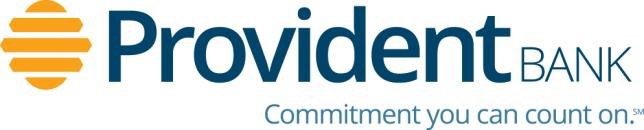 ACH Non Processing DaysFederal Holiday  Wednesday, January 1New Year’s Day   Monday, January 20Martin Luther King Jr. Day    Monday, February 17Presidents’ Day.Monday, May 25Memorial Day       Monday, September 7Labor Day   Monday, October 12Columbus Day     Wednesday, November 11Veterans Day      Thursday, November 26Thanksgiving Day        Friday, December 25Christmas Day